Publicado en Zumpahuacán, Estado de México el 18/07/2018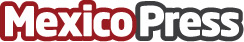 El primer generador exento del Sistema Eléctrico NacionalLa Unión de Floricultores los Morales se convierte en el primer generador exento del Sistema Eléctrico Nacional con una planta de energía solar fotovoltaica de 499 Kilowatts pico, proyecto desarrollado y construido por Global Solare, empresa de gran trayectoria seleccionada como proveedor confiableDatos de contacto:MARTHA NUÑEZ  (Gerente de Mercadotecnia, Global Solare)www.globalsolare.com(33) 4040-2127Nota de prensa publicada en: https://www.mexicopress.com.mx/el-primer-generador-exento-del-sistema Categorías: Nacional Ecología Sector Energético http://www.mexicopress.com.mx